Самопрезентация «Я педагог, я личность»Родилась я СВЕТЛАНОЙ светлой,А значит - свет нести должна.Я солнечным теплом согрета,Душа от солнца мне дана.Росла не в замках, не в хоромах,В простой рабочей я семье,Работа трудная знакомаИ хорошо понятна мне.Дарить себя всю без остатка,Забыв про сон и про покой.И хоть порой совсем несладко - Я не хочу судьбы иной.В каждой букве своего имени я нашла отражение своей педагогической судьбыС - СЕМЬЯЯ счастливый человек, у меня 2 семьи – Первая: мои родители и муж, а вторая-дети-4 классВеселый и шумный,Задорный, спортивный,Мобильный и умный,Весьма креативный.Дружные и добрые, как ни посмотри,До чего мы шустрые, глаз не отвести!В-ВЫБОРСвой выбор каждый может сделать сам,Но не придёт желанное спасенье,Коль совесть страстно не зовёт к делам,Творить добро не вызреет стремленье.Е -ЕДИНСТВО, а не разобщенностьВсе начинается с малого, С мысли, с идеи внутри. Все в коллективе мы разные, Ключик попробуй найди. Это не просто собрание,Это не просто толпа. Это люди в поисках знания, Это больше, чем просто слова.Поддержат в слабостях сильного, Ослабевшего на руках понесут. Вместе находят решение, Все вместе к цели идут.Т-ТАЛАНТОн — талант, у нас всех разный, 
Нужно лишь его открыть. 
И поймёшь что мир прекрасный, 
И счастливым сможешь быть.Л-ЛИЧНОСТЬБудучи ученицей Кулешовской средней общеобразовательной школы № 16, я часто задавала себе вопрос: «Кем я хочу стать?» На мое профессиональное становление повлияли учителя колледжа и университета. Моя мама говорит-только образованный человек может стать личностью и я с уверенностью говорю Я-ЛИЧНОСТЬ.А-АКТИВНОСТЬЯ часто говорю себе:
"А как же можно жить иначе?"
Ведь можно ж бросить это всё,
И жизнь прожить на тёплой даче.

Да видно уж судьба моя,
По жизни путь определила,
Не в тихом омуте прожить,
Где так спокойно всё и мило.

Но знаю,  не  одна такая я,
Ведь по-другому просто жить мы не умеем,
Сгораем так, чтобы светить другим,
И в этом наше есть великое предназначенье!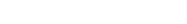 НА –НАДЕЖДАЧетыре свечи спокойно горели и потихоньку таяли… Было так тихо, что слышалось, как они разговаривают.Первая сказала:-Я - спокойствие. К сожалению, люди не умеют меня сохранить. Думаю, мне не остаётся ничего другого, как погаснуть!И огонёк этой свечи погас.Вторая сказала:-Я - вера, к сожалению, я никому не нужна. Люди не хотят ничего слушать обо мне, поэтому мне нет смысла гореть дальше.Подул лёгкий ветерок и загасил свечу.Опечалившись, третья свеча произнесла:-Я - любовь, у меня нет больше сил гореть. Люди не ценят меня и не понимают. Они ненавидят тех, которые их любят больше всего - своих близких.И эта свеча угасла…Вдруг…в комнату зашёл ребёнок и увидел три потухшие свечи. Испугавшись, он закричал:- Что вы делаете?! Вы должны гореть - я боюсь темноты! Произнеся это, он заплакал. Тогда четвёртая свеча сказала:-Не бойся и не плачь! Пока я горю, всегда можно зажечь и другие три свечи: я - надежда.Когда читаешь эти строки, сразу представляешь на месте четвёртой свечи -учителя. Именно учитель зажигает в сердцах детей огонь желания познать этот мир, захотеть его изменить, сделать себя и окружающих лучше.Учитель должен не «работать с детьми», а жить с ними, делить радости и печали, взлеты и падения, не допуская фальши в отношениях. 